Honor the Special Man in your Life!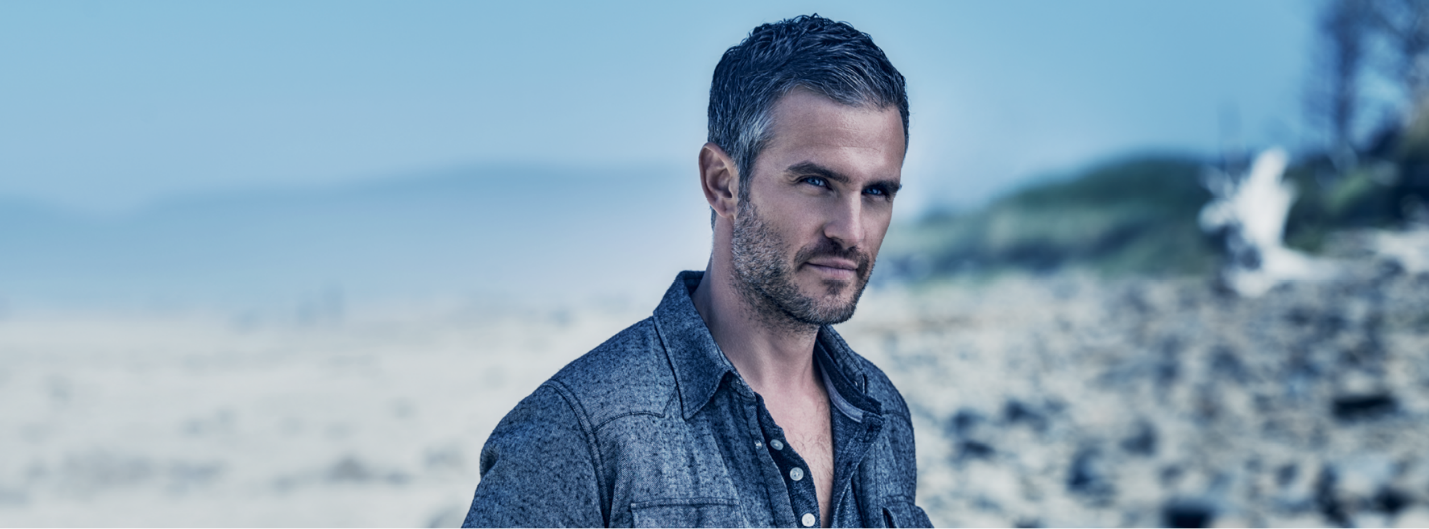 Especially for Him Deep Tissue Massage, Gentleman's Pure Focus Facial, Hot Oil Manicure, and Sports Pedicure. Includes Aveda's Men's travel line to take home. 3 hrs. l $246​Gentleman's Spa Escape Deep Tissue Massage, Foot Renewal Sports Pedicure, Scalp Massage & Haircut. Aveda Men's Shave Cream to take home ~ 3 hrs. l $189​King 4 the DaySkin Renewing Facial - Excellent to renew and repair shaving effects, which causes ingrown hairs, discoloration, and dryness. 50min. Signature Massage, Sports Pedicure, Scalp Massage & Haircut. Aveda Men's Shave Cream to take home. ~3.5 hrs. l $262​*Get a Summer Smooth Body - add Chest or Back Waxing to any Package for only ~ $50 Free Gift Cards and Packages not valid with any other promotional discounts. Packages must be purchased prior to booking appointments.  